           SUMTER COUNTY BOARD OF EDUCATION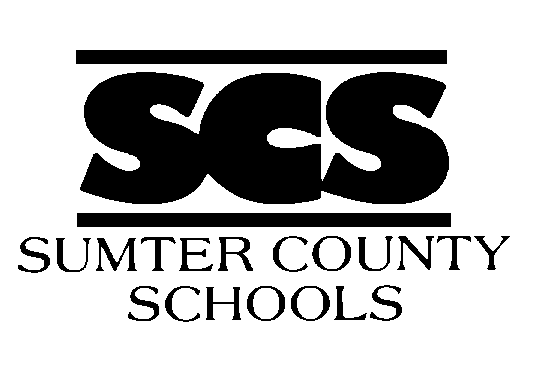 REGULAR MEETINGS CALENDAR JANUARY 2024 – JANUARY 2025WORK SESSION						BOARD MEETINGJANUARY 8, 2024						JANUARY 11, 2024FEBRUARY 12, 2024						FEBRUARY 15, 2024MARCH 11, 2024							MARCH 14, 2024APRIL 9, 2024							APRIL 11, 2024MAY 6, 2024							MAY 9, 2024JUNE 17, 2024							JUNE 20, 2024JULY 8, 2024							JULY 11, 2024AUGUST 5, 2024							AUGUST 8, 2024SEPTEMBER 9, 2024						SEPTEMBER 12, 2024OCTOBER 7, 2024						OCTOBER 10, 2024NOVEMBER 11, 2024						NOVEMBER 14, 2024DECEMBER 3, 2024						DECEMBER 5, 2024JANUARY 7, 2025						JANUARY 9, 2025Please Note:  Work sessions begin at 6:00 P.M.   Regular meetings begin at 7:00 P.M.  All meetings will be held in the board room at the SCS Administration Building, 100 Learning Lane, Americus, Georgia 31719.SUMTER COUNTY BOARD OF EDUCATION –  100 LEARNING LANE –  AMERICUS, GEORGIA  31719 –  229-931-8500The Sumter County School System does not discriminate on the basis of race, color, national origin, sex, age or handicap in any educational program/activities or in employment practices.